Mozes en de koperen slangWelkomZingen Op toonhoogte 459 – wij willen samen vieren
             Op toonhoogte 401 – God die alles maakteThema: Wat heeft de dominee voorgelezen uit de bijbel? Welke dieren kwamen voor in het verhaal? Wat gebeurde er met de mensen?Intro met Rik de handpop:Rik: Gaap, heb ik even lekker geslapen! Hoe laat zou het zijn? (kijkt op de klok) O, nee... ik had al lang beneden moeten zijn aan tafel. Over een kwartier moet ik naar school. Snel mijn kleren aan trekken. Waar is mijn pet gebleven? Mam, mijn pet is kwijt. Ik kan hem niet vinden. Je verstopt hem gewoon voor mij... 
Moeder: Ik heb geen idee waar je pet is gebleven. Heb je hem gisteren niet in je kamer neergegooid?
Rik: Maar dan moet ik weer helemaal naar boven.
Moeder: Kom dan nu eerst maar eten. 
Rik: Maar er is nog helemaal geen eitje. 
Moeder: Dat komt er zo aan. Ben je een beetje met het verkeerde been uit bed gestapt?
Rik: hum.
Moeder: Kom dan gaan we beginnen met bidden. Eetsmakelijk.
Rik: Mag ik een boterham? He, bah, de korstjes zijn veel te hard. En ik wil geen boter op mijn brood. Ik wil alleen maar pindakaas. 
Moeder: Dat is jammer want de pindakaas had je gisteren net opgemaakt en ik heb nog geen nieuwe gekocht. 
Rik: Bah, ik wil helemaal geen jam. En er is niets anders dat ik lust. 
Moeder: Niet zo mopperen. Daar wordt het niet gezelliger van. Kun je niet iets leuks vertellen? Het zonnetje schijnt zo lekker buiten. Misschien word je daar vrolijker van. Themaverhaal: https://www.bijbelverhalen.nl/ot-38-overal-slangen-num-21/ OT. 38 - Overal slangen (Num. 21)Geschreven door Josine de Jong (zie bijbelverhalen.nl)Numeri 21‘Mamma, mamma! Kom gauw. Neef Gilead is gebeten door een gifslang. Hij is stervende. O mam,u weet overal de juiste kruiden voor te vinden… Zoek gauw het juiste medicijn, vlug!’Totaal ontdaan komt Rachel de tent van Aram en Tamara binnen.Moeder schrikt vreselijk. Neef Gilead gebeten? Door een giftige slang? Dan moet ze er snel bij zijn.Ze haalt de baby van de borst en legt haar op een veilig plekje.‘Pas goed op haar!’ zegt ze tegen Sufa, het jongere zusje van Rachel. ‘Ik kom zo gauw mogelijkterug.’Ze grist een platte tas met gedroogde kruiden mee en duwt Rachel een kleine kruik water inhanden. Zo snel ze kan rent ze naar de plek des onheils.Maar… neef Gilead blijkt niet de enige te zijn die gebeten is. Er is niet één gifslang, maar er zijn erhonderden! En die hebben even zovele slachtoffers gemaakt! Er woedt een enorme slangenplaagin de voorhoede van de karavaan van de Israëlieten. Tamara ziet hoe overal mensen staan tespringen en te gillen om aan die giftige beten te ontkomen. Maar daar is geen kruid tegenopgewassen. Hier en daar liggen er al lijken op de grond.‘Rachel, terug!’ gilt ze. ‘Blijf uit de buurt! Neem Sufa en de baby en vlucht het kamp uit…. Ik kijk ofik iemand helpen kan.’Alsof de duivel haar op de hielen zit rent Rachel terug, hopend dat ze de slangen achter zich kanlaten. Overal doodskreten en panisch gegil.‘O God, o God, red ons, red ons van de dood!! We hebben gezondigd, vergeef ons!’Het was begonnen toen het volk van de berg Hor was opgetrokken in de richting vanwaar zegekomen waren. Mozes had van God de opdracht gekregen om om het land Edom heen te trekkenen niet erdoorheen. Want de Edomieten waren nakomelingen van Esau en God wilde hen sparen.Een paar mopperaars hadden een grote groep aangestoken. Ze zeurden over die rotwoestijn, dehitte, de stenen, de wind, de droogte… Elke dag afzien. En dat nu al jarenlang.Wat aanvankelijk binnensmonds gemompeld werd, groeide uit tot een protestdemonstratie richtinghun leider. Mozes schrok van hun woedende blikken en hun grote bekken.‘Hé, zeg Mozes, we zijn het nou spuugzat! Waarom heb je ons eigenlijk uit Egypte weggevoerd?Om hier te creperen in deze woestijn? Is dit normaal? Geen brood, geen water…’‘Jullie krijgen toch elke ochtend manna?’ vroeg Mozes, die een zacht karakter had, maar datantwoord maakte hen nog bozer.‘Die troep!!’ schreeuwden ze respectloos, ‘Daar kotsen we van, man. Die flauwe smaak… gewoongoor! ’t Is net of je een klap in je gezicht krijgt…’En toen was het begonnen, die plaag, als straf van God, die hen tot hier toe zo geweldig hadgeleid. Mozes zag allemaal kleine slangen komen, vanonder stenen en rotsblokken, hun tanden volvenijn en hun ogen boosaardig fel. De gespleten tongetjes flitsten heen en weer. Er was geenontkomen aan. De dood sloeg zijn slag!De tranen rolden over Mozes wangen toen hij de ellende zag. Deze opstand was niet tegen hemgericht, maar eigenlijk…. tegen God zelf! Hij viel op zijn knieën en schreeuwde: ‘O Almachtigewees hen genadig en straf hen niet naar hun ongerechtigheden. Ze weten niet wat ze doen!…’Kun je het je voorstellen, tussen al die mensen in doodsnood één persoon, die bad en pleitte voorzijn volk. Hij dacht niet aan zijn eigen leven, of hij soms gebeten zou worden, maar deed… Wachteens even. Hij deed wat Jezus ook deed. Hij bemiddelde tussen God en de zondige mens.‘Oi, oi, oi!’ klonk het overal, ‘Dit is onze eigen schuld. We hebben gezondigd tegen de Here.’Tamara, die had willen helpen werd zelf ook gebeten. Ze dacht aan haar arme kinderen en gilde indoodsnood: ‘Mozes, bidt dat die slangenplaag ophoudt! Mijn arme kinderen… o God!’Ja, hoe ging het eigenlijk met de kinderen? Rachal was als de gesmeerde bliksem naar de tentgerend. Zou ze op tijd zijn? Van ver hoorde ze Sufa al schreeuwen en de baby huilen. Ze was telaat. Een rode plek op het voetje van de baby liet zien waar een giftige slang het arme kindje hadgebeten. ‘Nee!!’ schreeuwde ze machteloos. ‘Niet ons lieve zusje, Here God!’Intuïtief voelde ze aan waar ze met het kindje naar toe moest.‘Kom op Sufa, houdt mijn rok vast. We moeten snel zijn!’ Struikelend over stenen en rotsenrenden de kinderen naar Mozes.‘Kijk naar boven. Kijk naar de koperen slang!’Mensen liepen met stervenden te zeulen en wezen hen op Mozes, die met een paar mannen eenkoperen slang op een paal omhoog hield. Dat had God hem opgedragen in antwoord op zijnvoorbede. Mozes’ stem was van verre al te horen: ‘Kijk naar de koperen slang! Dit is Godsgenade. Je zult leven…!’Rachel zag in het voorbijgaan een vriendje die probeerde zijn bewusteloze ouders te redden. Hijtilde hun hoofd op en wees in de richting van de slang. Gelukkig, de ogen van de vader en moedergingen open. Ze herstelden… En meer mensen vonden genezing.Rachel aarzelde geen moment. Ze droeg haar babyzusje zo dicht mogelijk naar de koperen slangen schudde haar wakker.‘Zusje, kijk, kijk daar eens…’Sufa ging ook meedoen. ‘Zusje, kijk!’…Net toen ze dachten dat de baby het niet zou redden gingen haar oogjes open en ze keekomhoog… Gods genezing kwam als een warme golf over hen heen…Van over de heuvel kwamen twee mensen strompelend naar beneden. Het waren Aram enTamara nog beverig van schrik. Ze leefden allemaal nog, dank zij de genade van God. Maar neefGilead was dood.De boodschap van dit verhaal werd doorverteld aan kinderen en kleinkinderen, duizenden jarenlang en nog steeds. ‘Wij zijn zondaren. God is genadig en geeft ons leven.’De Heer Jezus kende het verhaal ook, want in Johannes 3 staat, dat Hij er over sprak metNicodemus. Hij zei: ‘Zoals de slang in de woestijn verhoogd werd, zo moet Ik aan het kruis gaan,opdat iedereen die in mij gelooft eeuwig leven zal krijgen.’Heb jij al naar het kruis gekeken? Heb je vergeving gevraagd voor al je zonden? Dan heb je Godsliefde ervaren. Jezus is onze enige redding. Amen.Afsluitende vragen:Wat gingen de slangen doen?Wat gingen de mensen doen?Waarom was God boos op de mensen?Mopper jij wel eens?Wordt papa of mama dan boos? Is mopperen lief? Of stout?Hoe word je weer vrolijk?Zingen: Op toonhoogte 416 - Hoger dan de blauwe luchtenThemawerkje 1: Kopieer de slang voor de kinderen. Laat de kinderen eerst de stippellijntjes natekenen (fijne motoriek) Kleur de slang daarna inKnip de slang uitKleur de achterkant van de slang bronskleurig.Plak de kop vast aan een grote sateprikker en wikkel de slang er omheen. Kijk naar de achterkant. Dit is de koperen slang.Haal de slang weer los en beweeg hem over tafel. Kijk naar de voorkant van de slang. Dit is de slang die bijt.Themawerkje 2:Zie bijlage van https://jeugdevangelisatie.nl/files/lwj-werkje-koperen-slang-knutselen.pdf Afsluiting:Vraag God om ons te helpen als we mopperen en vraag Hem om ons weer vrolijk te maken zodat we anderen kunnen helpen. 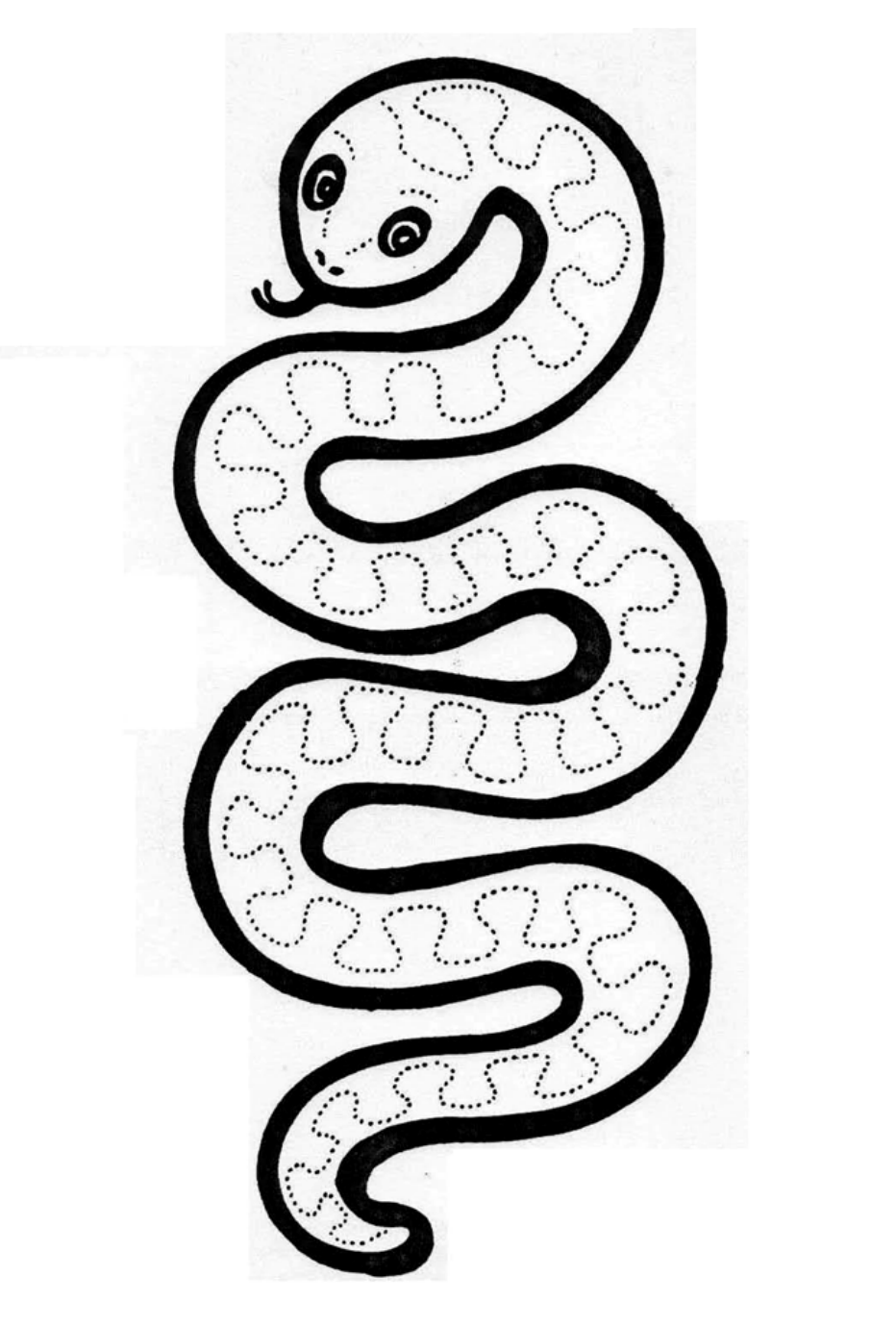 